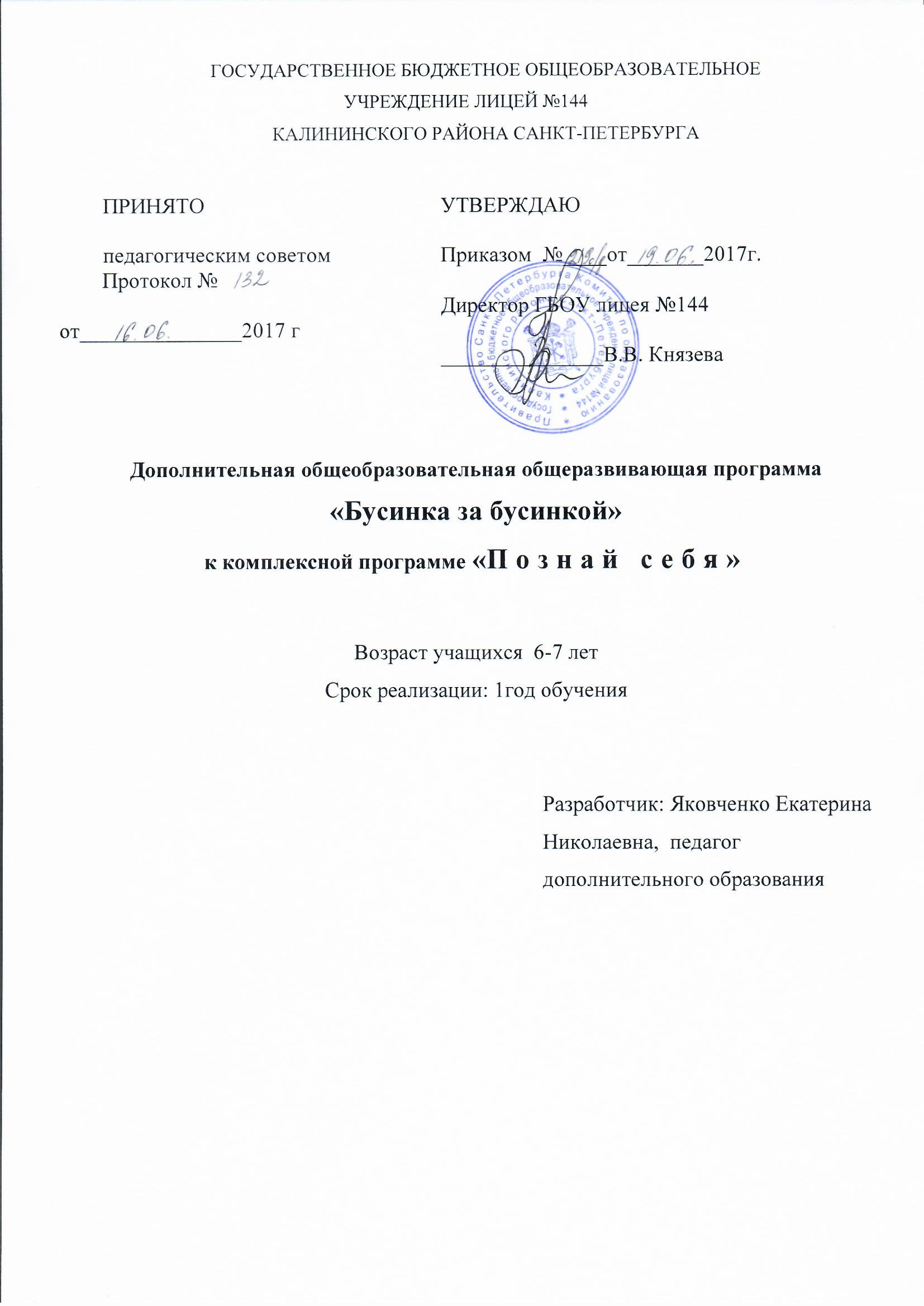 ПОЯСНИТЕЛЬНАЯ ЗАПИСКАНи у кого не вызывает сомнения правильность высказываний, которые звучат так: «Без прошлого нет настоящего и будущего» и «Нельзя быть Иванами, не помнящими родства». Поэтому мы должны бережно сохранять наши народные традиции, традиции народного искусства, прославлять талант и мастерство русского народа. Многие виды прикладного искусства имеют многовековые истоки и остаются популярными. Изготовление различных украшений характерно для всех народов мира. Россия изначально использовала для этих целей жемчуг, бисер. Главная деятельность учащихся младшего школьного возраста - игра. Поэтому использование игровых приёмов, изготовление игрушек из бисера и стекляруса – удачная возможность для воспитания у детей интереса и любви к народному творчеству, бережного отношения к традициям народа, формирования интереса к истокам русской культуры. Посредством знакомства с народными образцами использования этого материала для изготовления декоративных изделий, головных уборов, бус и ожерелий, а также вышитых бисером изделий у детей развивается художественный вкус, они учатся видеть красоту и выразительность образной передачи в украшениях прошлого и настоящего.Данная программа имеет художественную направленность и рассчитана на общекультурный уровень освоения.Актуальность программы выражается в том, что она способствует всестороннему развитию детей:повышению внутренней мотивации ребенка; появлению уверенности в своих силах, умению находить варианты решения при изготовлении изделий из бисера; возникает желание добиться планируемого результата; приобретается навык самостоятельной работы; развитию тонких движений пальцев рук; созданию творческой атмосферы в группе учащихся на основе взаимопонимания и сотрудничества для выполнения коллективной работы;показу красоты и неповторимости изделий, выполненных из бисера. Актуальность программы также заключается в том, что она устраняет дефицит двигательной активности мелкой моторики, развивает мышечное чувство, пространственную ориентировку и координацию, а ведь потребность в движении - основная потребность человека, необходимая  основа его жизни и здоровья. Наш замечательный педагог В.А.Сухомлинский в своих работах указывал, что «способности детей находятся на кончиках их пальцев». Другими словами, развитие мелкой мускулатуры влечёт за собой активное умственное развитие. Именно поэтому так важно развивать мелкую моторику в дошкольном и младшем школьном возрасте.Работа с бисером и стеклярусом формирует у учащихся культуру восприятия образцов художественного творчества, умение аккуратно выполнять работу, а также получать удовлетворение своей деятельностью, воспитывает у ребят чувство ответственности, желание доставить удовольствие не только себе, но и своим близким.Программа составлена с учетом индивидуальных особенностей детей 1-х классов, уровня их развития. Дети постепенно овладевают различными приёмами работы, что влияет на приобретение ими уверенности в своих силах, они постепенно получают возможность учиться друг у друга, приобретают навыки взаимопомощи и общения. Постепенно учащиеся смогут научиться советовать друг другу в плане подбора цвета, формы бусинок, обмениваться идеями и мнениями, что  является содержательным основанием полноценного общения.Таким образом, дополнительная образовательная программа "Бусинка за бусинкой”, являясь прикладной, носит практико-ориентированный характер и направлена на овладение обучающимися основных приёмов бисероплетения. Создаёт благоприятные условия для интеллектуального и духовного воспитания личности ребенка, социально-культурного и профессионального самоопределения, развития познавательной активности и творческой самореализации обучающихся. Адресат программы: программа рассчитана на ребят 6-7 лет. В объединение принимаются учащиеся вне зависимости от пола.По данной программе  может заниматься любой ребенок, независимо от природных задатков и навыков. Базовые знания и специальные навыки в данной области не требуются. Объем и срок реализации программы: 36 учебных часов, 1 год реализации. Цель и задачи программы: нравственно-эстетическое воспитание детей при обучении основам бисероплетения, активизация познавательной и творческой деятельности.Для реализации поставленной цели необходимо решить следующие задачи:Обучающие:знакомство с  историей и развитием бисероплетения, формирование знаний по основам композиции, цветоведения и материаловедения, освоение техники бисероплетения.Развивающие:развитие моторных навыков, образного мышления, внимания, фантазии, творческих способностей, формирование эстетического и художественного вкуса.Воспитательные:привитие интереса к культуре своей Родины, к истокам народного творчества, трудолюбия, аккуратности, усидчивости, терпения, воспитание умения довести начатое дело до конца, качества взаимопомощи при выполнении работы, экономичного отношения к используемым материалам, привитие основ культуры труда.Условия реализации программыКоличество обучающихся в группах: не менее 15 чел.Условия приемаВ объединение осуществляется прием учащихся 1класса лицея и всех учеников других учебных заведений Калининского района по желанию и по заявлению родителей, не имеющих медицинских противопоказаний. Возможен дополнительный набор по результатам собеседования и выполнения практического задания.Форма организации  детей на занятии: групповая.Форма проведения занятий: индивидуальное, практическое, комбинированное. Форма проведения занятий: занятие-игра, конкурс, беседа, На занятиях используются следующие методы:объяснительно-иллюстративный, рассказ, беседы, демонстрация, . викторина, творческая мастерская.практические работы репродуктивного и творческого характера, проблемно-поисковыйДля реализации программы «Театральные игры» требуется  следующее  материально-техническое обеспечение:Занятия по программе ведёт педагог дополнительного образования. Ожидаемые результаты по окончанию освоения программы В результате обучения учащиеся достигаютЛичностные результаты:- повышение внутренней мотивации; - появление уверенности в своих силах;- умение находить варианты решения при изготовлении изделий из бисера; - умение добиваться планируемого результата; - развитие тонких движений пальцев рук.Метапредметные результаты:- способностью видеть и понимать окружающий мир;- владеть эффективным способом организации свободного времени;- развитие интереса и любви к народному творчеству, бережного отношения к традициям народа, формирования интереса к истокам русской культуры;- приобретается навык самостоятельной работы (сам организовывает свое рабочее место, ориентируется в схемах);- приобретает навыки работы в группе;- осваивает  способы физического и  духовного саморазвития.Предметные результаты:- правила техники безопасности, основы композиции и цветоведения, - классификацию и свойства бисера, - основные приёмы бисероплетения, - простейшие схемы, - последовательность изготовления изделий из бисера, - правила ухода и хранения изделий из бисера.- изготавливать украшения, цветы, плоские и объёмные фигурки животных из бисера на основе изученных приёмов. Учебный планКалендарный учебный графикреализации дополнительной общеобразовательной общеразвивающей программы «Познай себя: бисер»на 2017-2018 учебный год№ОборудованиеПримечания1учебный класс12проектор13экран14персональный компьютер15бисериндивидуально6проволокаиндивидуально7ножницыиндивидуально8тетрадь в клеткуиндивидуально9цветные карандашииндивидуально№п/пНазвание раздела, темы Количество часовКоличество часовКоличество часовФормы контроля№п/пНазвание раздела, темы ВсегоТеорияПрактикаФормы контроля1.Вводное занятие10,50,5беседа, наблюдение2.Простые цепочки «в одну нить»716наблюдение, создание изделия3.Простые цепочки «в две нити615беседа, создание изделия4.Двусторонние браслеты615создание изделия5.Параллельное низание на проволоке615наблюдение, создание изделия6.Изготовление подарочных изделий55создание изделия7.Подготовка к выставке «Честь ОДОД»44создание изделия8.Итоговое занятие11игра, беседа, создание изделия365,530,5Год обученияДата начала занятийДата окончания занятийКоличество учебных недельКоличество учебных днейКоличество учебных часовРежим занятий1 год10.09.201725.05.20183636361 раз в неделю по 1 академическому часу